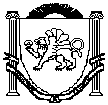 Республика КрымБелогорский районВасильевское сельское поселениеВасильевский сельский совет13-я сессия 2-го созыва РЕШЕНИЕ                        11.11.2020 г.                                                                                              № 47О привлечении к дисциплинарной ответственности Председателя Васильевского сельского совета - Главу Администрации Васильевского сельского поселения –Франгопулова В.Д.Рассмотрев письмо Министерства Жилищно-коммунального хозяйства Республики Крым №9235/02-09/3 от 30.09.2020г. о не предоставлении графиков производства работ (не в полном объеме) по объектам реализуемым в 2020 году в рамках РАИП и Плана капитального ремонта Республики Крым, Васильевский сельский советРЕШИЛ:За ненадлежащее исполнение должностных обязанностей привлечь к дисциплинарной ответственности в виде замечания Председателя Васильевского сельского совета - Главу администрации Васильевского сельского поселения Белогорского района Республики Крым Франгопулова В.Д.Настоящее решение подлежит официальному обнародованию путем размещения на информационном стенде в здании администрации и на официальном сайте Васильевского сельского поселения и вступает в силу с момента его официального обнародования.Контроль за исполнением настоящего решения возложить на заведующего сектором по оказанию муниципальных услуг, делопроизводства, кадрам и землеустройства Рош Л.А.Председатель Васильевского сельского совета – Глава администрации Васильевскогосельского поселения				     	           	В.Д. Франгопулов